Правительство Республики Мальта информировало меня о том, что г-н Фокко Бос, глава делегации Королевства Нидерландов, уполномочен представлять Республику Мальта с 20 октября до завершения Конференции. Документ о передаче полномочий был сдан в секретариат Комитета по проверке полномочий	Д-р Хамадун И. Туре
	Генеральный секретарьПолномочная конференция (ПК-14)
Пусан, 20 октября – 7 ноября 2014 г.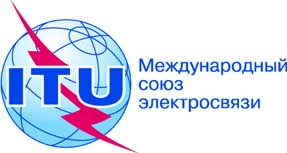 ПЛЕНАРНОЕ ЗАСЕДАНИЕДокумент 99-RПЛЕНАРНОЕ ЗАСЕДАНИЕ20 октября 2014 годаПЛЕНАРНОЕ ЗАСЕДАНИЕОригинал: английскийЗаписка Генерального секретаряЗаписка Генерального секретаряпередача полномочий передача полномочий РЕСПУБЛИКА МАЛЬТА – КОРОЛЕВСТВО НИДЕРЛАНДОВРЕСПУБЛИКА МАЛЬТА – КОРОЛЕВСТВО НИДЕРЛАНДОВ